Monitoring and Assessment - 2020Ultima Primary School (3426)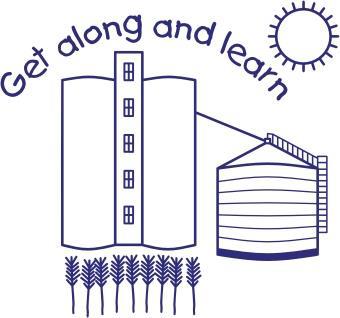 Monitoring and Assessment - 2020Term 1 monitoring (optional)Monitoring and Assessment - 2020Mid-year monitoringMonitoring and Assessment - 2020Term 3 monitoring (optional)Monitoring and Assessment - 2020End-of-year monitoringMonitoring and Self-assessment - 2020SEIL FeedbackGoal 1Goal 1To maximize student outcomes in all areas of curriculum, with a focus on Numeracy and Literacy.To maximize student outcomes in all areas of curriculum, with a focus on Numeracy and Literacy.To maximize student outcomes in all areas of curriculum, with a focus on Numeracy and Literacy.To maximize student outcomes in all areas of curriculum, with a focus on Numeracy and Literacy.12 Month Target 1.112 Month Target 1.1At least one year’s growth for one year’s teaching;
 as measured by:
•	On Demand
•	Teacher judgement (moderated through Top Paddock PLC)
•	+ one other measure - NAPLAN (as appropriate), or otherAt least one year’s growth for one year’s teaching;
 as measured by:
•	On Demand
•	Teacher judgement (moderated through Top Paddock PLC)
•	+ one other measure - NAPLAN (as appropriate), or otherAt least one year’s growth for one year’s teaching;
 as measured by:
•	On Demand
•	Teacher judgement (moderated through Top Paddock PLC)
•	+ one other measure - NAPLAN (as appropriate), or otherAt least one year’s growth for one year’s teaching;
 as measured by:
•	On Demand
•	Teacher judgement (moderated through Top Paddock PLC)
•	+ one other measure - NAPLAN (as appropriate), or otherKIS 1.aBuilding practice excellenceKIS 1.aBuilding practice excellence•	Consolidate and embed the consistent approach to teaching Literacy and Numeracy and develop engaging pedagogy.•	Consolidate and embed the consistent approach to teaching Literacy and Numeracy and develop engaging pedagogy.•	Consolidate and embed the consistent approach to teaching Literacy and Numeracy and develop engaging pedagogy.•	Consolidate and embed the consistent approach to teaching Literacy and Numeracy and develop engaging pedagogy.ActionsActions •	Develop a consistent approach to Teaching and Learning.    

•	Develop teacher capacity through shared Professional Learning, including joint video conferencing

       
 •	Develop a consistent approach to Teaching and Learning.    

•	Develop teacher capacity through shared Professional Learning, including joint video conferencing

       
 •	Develop a consistent approach to Teaching and Learning.    

•	Develop teacher capacity through shared Professional Learning, including joint video conferencing

       
 •	Develop a consistent approach to Teaching and Learning.    

•	Develop teacher capacity through shared Professional Learning, including joint video conferencing

       
OutcomesOutcomesStaff will:
?     meet regularly with the Top Paddock Cluster.
?	Participate in observations and provide feedback using shared protocol/template
?	Gather work samples and participate in moderation
?	Participate in shared professional learning – HITS etc
?	Reflect this work in their PDP goals


Students will:
?	Reflect on their own learning and success
?      Be able to share with others their individual learning needs

Leadership will:
?	Lead/ensure a reflective process is conducted throughout
?	Provide resources, feedback  and support through observations; and through the PDP process

Staff will:
?     meet regularly with the Top Paddock Cluster.
?	Participate in observations and provide feedback using shared protocol/template
?	Gather work samples and participate in moderation
?	Participate in shared professional learning – HITS etc
?	Reflect this work in their PDP goals


Students will:
?	Reflect on their own learning and success
?      Be able to share with others their individual learning needs

Leadership will:
?	Lead/ensure a reflective process is conducted throughout
?	Provide resources, feedback  and support through observations; and through the PDP process

Staff will:
?     meet regularly with the Top Paddock Cluster.
?	Participate in observations and provide feedback using shared protocol/template
?	Gather work samples and participate in moderation
?	Participate in shared professional learning – HITS etc
?	Reflect this work in their PDP goals


Students will:
?	Reflect on their own learning and success
?      Be able to share with others their individual learning needs

Leadership will:
?	Lead/ensure a reflective process is conducted throughout
?	Provide resources, feedback  and support through observations; and through the PDP process

Staff will:
?     meet regularly with the Top Paddock Cluster.
?	Participate in observations and provide feedback using shared protocol/template
?	Gather work samples and participate in moderation
?	Participate in shared professional learning – HITS etc
?	Reflect this work in their PDP goals


Students will:
?	Reflect on their own learning and success
?      Be able to share with others their individual learning needs

Leadership will:
?	Lead/ensure a reflective process is conducted throughout
?	Provide resources, feedback  and support through observations; and through the PDP process

Success IndicatorsSuccess IndicatorsAs part of the Top Paddock Cluster we will be able to share Professional Development, resources, attend  meetings regularly. 
Assessments: On Demand , Waddington Reading and Spelling assessment, Essential Assessment in Literacy and Numeracy
Collate assessment data from web based programs and use it for further planningAs part of the Top Paddock Cluster we will be able to share Professional Development, resources, attend  meetings regularly. 
Assessments: On Demand , Waddington Reading and Spelling assessment, Essential Assessment in Literacy and Numeracy
Collate assessment data from web based programs and use it for further planningAs part of the Top Paddock Cluster we will be able to share Professional Development, resources, attend  meetings regularly. 
Assessments: On Demand , Waddington Reading and Spelling assessment, Essential Assessment in Literacy and Numeracy
Collate assessment data from web based programs and use it for further planningAs part of the Top Paddock Cluster we will be able to share Professional Development, resources, attend  meetings regularly. 
Assessments: On Demand , Waddington Reading and Spelling assessment, Essential Assessment in Literacy and Numeracy
Collate assessment data from web based programs and use it for further planningDelivery of the annual actions for this KISDelivery of the annual actions for this KISCompletedCompletedCompletedCompletedEnablersWhat enablers are supporting the delivery of this KIS?EnablersWhat enablers are supporting the delivery of this KIS?BarriersWhat barriers are impeding the delivery of this KIS?BarriersWhat barriers are impeding the delivery of this KIS?Commentary on progressWhat changes in behaviour / practice / mindset have been observed?What is the evidence?Commentary on progressWhat changes in behaviour / practice / mindset have been observed?What is the evidence?Future planningWhat action will be taken next?What support is required?Future planningWhat action will be taken next?What support is required?OPTIONAL: Upload EvidenceOPTIONAL: Upload EvidenceActivities and MilestonesActivityActivityWhoWhenPercentage completeActivity 1 Top Paddock Cluster meeting regularly  
Use the Assessment Schedule regularly Top Paddock Cluster meeting regularly  
Use the Assessment Schedule regularly All Stafffrom:
Term 1to:
Term 40%Activity 2 Provision and use of web based Literacy & Numeracy Programs such as Reading Eggs, Mathletics and Studyladder  as learning Activities, Essential Assessment in Literacy and Numeracy.
 Provision and use of web based Literacy & Numeracy Programs such as Reading Eggs, Mathletics and Studyladder  as learning Activities, Essential Assessment in Literacy and Numeracy.
 All Stafffrom:
Term 1to:
Term 40%Goal 2Goal 2To ensure students feel safe, positive and motivated to learn through a culture that promotes competence and confidence in engaging with the local and global community.To ensure students feel safe, positive and motivated to learn through a culture that promotes competence and confidence in engaging with the local and global community.To ensure students feel safe, positive and motivated to learn through a culture that promotes competence and confidence in engaging with the local and global community.To ensure students feel safe, positive and motivated to learn through a culture that promotes competence and confidence in engaging with the local and global community.12 Month Target 2.112 Month Target 2.1Attitudes to school survey.Attitudes to school survey.Attitudes to school survey.Attitudes to school survey.KIS 2.aSetting expectations and promoting inclusionKIS 2.aSetting expectations and promoting inclusion•	Continue to provide for the social and emotional needs of the students to build resilience.•	Continue to provide for the social and emotional needs of the students to build resilience.•	Continue to provide for the social and emotional needs of the students to build resilience.•	Continue to provide for the social and emotional needs of the students to build resilience.ActionsActions
Build staff capacity to implement a consistent school approach for Health and Wellbeing by using Respectful Relationships Program and the KIds Matter / Be You Program from Beyond Blue.

Build staff capacity to implement a consistent school approach for Health and Wellbeing by using Respectful Relationships Program and the KIds Matter / Be You Program from Beyond Blue.

Build staff capacity to implement a consistent school approach for Health and Wellbeing by using Respectful Relationships Program and the KIds Matter / Be You Program from Beyond Blue.

Build staff capacity to implement a consistent school approach for Health and Wellbeing by using Respectful Relationships Program and the KIds Matter / Be You Program from Beyond Blue.
OutcomesOutcomesstudents will: 
Speak confidently
Attempt challenging tasks.

Teachers Will:
Provide a stimulating environment
Explicitly teach required skills

Leaders will:
Provide Professional Learningstudents will: 
Speak confidently
Attempt challenging tasks.

Teachers Will:
Provide a stimulating environment
Explicitly teach required skills

Leaders will:
Provide Professional Learningstudents will: 
Speak confidently
Attempt challenging tasks.

Teachers Will:
Provide a stimulating environment
Explicitly teach required skills

Leaders will:
Provide Professional Learningstudents will: 
Speak confidently
Attempt challenging tasks.

Teachers Will:
Provide a stimulating environment
Explicitly teach required skills

Leaders will:
Provide Professional LearningSuccess IndicatorsSuccess IndicatorsTo see data improvement over the 12 months in the areas of Literacy and Numeracy as well as continued improvement in attendance data.
To see data improvement over the 12 months in the areas of Literacy and Numeracy as well as continued improvement in attendance data.
To see data improvement over the 12 months in the areas of Literacy and Numeracy as well as continued improvement in attendance data.
To see data improvement over the 12 months in the areas of Literacy and Numeracy as well as continued improvement in attendance data.
Delivery of the annual actions for this KISDelivery of the annual actions for this KISEnablersEnablersBarriersBarriersCommentary on progressCommentary on progressFuture planningFuture planningOPTIONAL: Upload EvidenceOPTIONAL: Upload EvidenceActivities and MilestonesActivityActivityWhoWhenPercentage completeActivity 1Participate in Top Paddock Cluster Days, video conferencing with other schools and  our cluster at other times.
Excursions / Camps: Geography/ History (Local Aboriginal history) lessons about Victoria and Australia.
 
Participate in Top Paddock Cluster Days, video conferencing with other schools and  our cluster at other times.
Excursions / Camps: Geography/ History (Local Aboriginal history) lessons about Victoria and Australia.
 
 All Stafffrom:
Term 1to:
Term 40%Goal 1Goal 1To maximize student outcomes in all areas of curriculum, with a focus on Numeracy and Literacy.To maximize student outcomes in all areas of curriculum, with a focus on Numeracy and Literacy.To maximize student outcomes in all areas of curriculum, with a focus on Numeracy and Literacy.To maximize student outcomes in all areas of curriculum, with a focus on Numeracy and Literacy.12 Month Target 1.112 Month Target 1.1At least one year’s growth for one year’s teaching;
 as measured by:
•	On Demand
•	Teacher judgement (moderated through Top Paddock PLC)
•	+ one other measure - NAPLAN (as appropriate), or otherAt least one year’s growth for one year’s teaching;
 as measured by:
•	On Demand
•	Teacher judgement (moderated through Top Paddock PLC)
•	+ one other measure - NAPLAN (as appropriate), or otherAt least one year’s growth for one year’s teaching;
 as measured by:
•	On Demand
•	Teacher judgement (moderated through Top Paddock PLC)
•	+ one other measure - NAPLAN (as appropriate), or otherAt least one year’s growth for one year’s teaching;
 as measured by:
•	On Demand
•	Teacher judgement (moderated through Top Paddock PLC)
•	+ one other measure - NAPLAN (as appropriate), or otherKIS 1.aBuilding practice excellenceKIS 1.aBuilding practice excellence•	Consolidate and embed the consistent approach to teaching Literacy and Numeracy and develop engaging pedagogy.•	Consolidate and embed the consistent approach to teaching Literacy and Numeracy and develop engaging pedagogy.•	Consolidate and embed the consistent approach to teaching Literacy and Numeracy and develop engaging pedagogy.•	Consolidate and embed the consistent approach to teaching Literacy and Numeracy and develop engaging pedagogy.ActionsActions •	Develop a consistent approach to Teaching and Learning.    

•	Develop teacher capacity through shared Professional Learning, including joint video conferencing

       
 •	Develop a consistent approach to Teaching and Learning.    

•	Develop teacher capacity through shared Professional Learning, including joint video conferencing

       
 •	Develop a consistent approach to Teaching and Learning.    

•	Develop teacher capacity through shared Professional Learning, including joint video conferencing

       
 •	Develop a consistent approach to Teaching and Learning.    

•	Develop teacher capacity through shared Professional Learning, including joint video conferencing

       
OutcomesOutcomesStaff will:
?     meet regularly with the Top Paddock Cluster.
?	Participate in observations and provide feedback using shared protocol/template
?	Gather work samples and participate in moderation
?	Participate in shared professional learning – HITS etc
?	Reflect this work in their PDP goals


Students will:
?	Reflect on their own learning and success
?      Be able to share with others their individual learning needs

Leadership will:
?	Lead/ensure a reflective process is conducted throughout
?	Provide resources, feedback  and support through observations; and through the PDP process

Staff will:
?     meet regularly with the Top Paddock Cluster.
?	Participate in observations and provide feedback using shared protocol/template
?	Gather work samples and participate in moderation
?	Participate in shared professional learning – HITS etc
?	Reflect this work in their PDP goals


Students will:
?	Reflect on their own learning and success
?      Be able to share with others their individual learning needs

Leadership will:
?	Lead/ensure a reflective process is conducted throughout
?	Provide resources, feedback  and support through observations; and through the PDP process

Staff will:
?     meet regularly with the Top Paddock Cluster.
?	Participate in observations and provide feedback using shared protocol/template
?	Gather work samples and participate in moderation
?	Participate in shared professional learning – HITS etc
?	Reflect this work in their PDP goals


Students will:
?	Reflect on their own learning and success
?      Be able to share with others their individual learning needs

Leadership will:
?	Lead/ensure a reflective process is conducted throughout
?	Provide resources, feedback  and support through observations; and through the PDP process

Staff will:
?     meet regularly with the Top Paddock Cluster.
?	Participate in observations and provide feedback using shared protocol/template
?	Gather work samples and participate in moderation
?	Participate in shared professional learning – HITS etc
?	Reflect this work in their PDP goals


Students will:
?	Reflect on their own learning and success
?      Be able to share with others their individual learning needs

Leadership will:
?	Lead/ensure a reflective process is conducted throughout
?	Provide resources, feedback  and support through observations; and through the PDP process

Success IndicatorsSuccess IndicatorsAs part of the Top Paddock Cluster we will be able to share Professional Development, resources, attend  meetings regularly. 
Assessments: On Demand , Waddington Reading and Spelling assessment, Essential Assessment in Literacy and Numeracy
Collate assessment data from web based programs and use it for further planningAs part of the Top Paddock Cluster we will be able to share Professional Development, resources, attend  meetings regularly. 
Assessments: On Demand , Waddington Reading and Spelling assessment, Essential Assessment in Literacy and Numeracy
Collate assessment data from web based programs and use it for further planningAs part of the Top Paddock Cluster we will be able to share Professional Development, resources, attend  meetings regularly. 
Assessments: On Demand , Waddington Reading and Spelling assessment, Essential Assessment in Literacy and Numeracy
Collate assessment data from web based programs and use it for further planningAs part of the Top Paddock Cluster we will be able to share Professional Development, resources, attend  meetings regularly. 
Assessments: On Demand , Waddington Reading and Spelling assessment, Essential Assessment in Literacy and Numeracy
Collate assessment data from web based programs and use it for further planningDelivery of the annual actions for this KISDelivery of the annual actions for this KISNot CompletedNot CompletedNot CompletedNot CompletedEnablersWhat enablers are supporting the delivery of this KIS?EnablersWhat enablers are supporting the delivery of this KIS? Sufficient budget Access to resources/programs (i.e. HITS, PLC, Teaching partners, targeted funding) Positive staff culture and readiness for change Workforce stability and effective change management practices Sufficient budget Access to resources/programs (i.e. HITS, PLC, Teaching partners, targeted funding) Positive staff culture and readiness for change Workforce stability and effective change management practices Sufficient budget Access to resources/programs (i.e. HITS, PLC, Teaching partners, targeted funding) Positive staff culture and readiness for change Workforce stability and effective change management practices Sufficient budget Access to resources/programs (i.e. HITS, PLC, Teaching partners, targeted funding) Positive staff culture and readiness for change Workforce stability and effective change management practicesBarriersWhat barriers are impeding the delivery of this KIS?BarriersWhat barriers are impeding the delivery of this KIS? Other
Remote Learning because of Covid - 19. Other
Remote Learning because of Covid - 19. Other
Remote Learning because of Covid - 19. Other
Remote Learning because of Covid - 19.Commentary on progressWhat changes in behaviour / practice / mindset have been observed?What is the evidence?Commentary on progressWhat changes in behaviour / practice / mindset have been observed?What is the evidence?Future planningWhat action will be taken next?What support is required?Future planningWhat action will be taken next?What support is required?OPTIONAL: Upload EvidenceOPTIONAL: Upload EvidenceActivities and MilestonesActivityActivityWhoWhenPercentage completeActivity 1 Provision and use of web based Literacy & Numeracy Programs such as Reading Eggs, Mathletics and Studyladder  as learning Activities, Essential Assessment in Literacy and Numeracy.
 Provision and use of web based Literacy & Numeracy Programs such as Reading Eggs, Mathletics and Studyladder  as learning Activities, Essential Assessment in Literacy and Numeracy.
 All Stafffrom:
Term 1to:
Term 450%Activity 2 Top Paddock Cluster meeting regularly  
Use the Assessment Schedule regularly Top Paddock Cluster meeting regularly  
Use the Assessment Schedule regularly All Stafffrom:
Term 1to:
Term 450%Goal 2Goal 2To ensure students feel safe, positive and motivated to learn through a culture that promotes competence and confidence in engaging with the local and global community.To ensure students feel safe, positive and motivated to learn through a culture that promotes competence and confidence in engaging with the local and global community.To ensure students feel safe, positive and motivated to learn through a culture that promotes competence and confidence in engaging with the local and global community.To ensure students feel safe, positive and motivated to learn through a culture that promotes competence and confidence in engaging with the local and global community.12 Month Target 2.112 Month Target 2.1Attitudes to school survey.Attitudes to school survey.Attitudes to school survey.Attitudes to school survey.KIS 2.aSetting expectations and promoting inclusionKIS 2.aSetting expectations and promoting inclusion•	Continue to provide for the social and emotional needs of the students to build resilience.•	Continue to provide for the social and emotional needs of the students to build resilience.•	Continue to provide for the social and emotional needs of the students to build resilience.•	Continue to provide for the social and emotional needs of the students to build resilience.ActionsActions
Build staff capacity to implement a consistent school approach for Health and Wellbeing by using Respectful Relationships Program and the KIds Matter / Be You Program from Beyond Blue.

Build staff capacity to implement a consistent school approach for Health and Wellbeing by using Respectful Relationships Program and the KIds Matter / Be You Program from Beyond Blue.

Build staff capacity to implement a consistent school approach for Health and Wellbeing by using Respectful Relationships Program and the KIds Matter / Be You Program from Beyond Blue.

Build staff capacity to implement a consistent school approach for Health and Wellbeing by using Respectful Relationships Program and the KIds Matter / Be You Program from Beyond Blue.
OutcomesOutcomesstudents will: 
Speak confidently
Attempt challenging tasks.

Teachers Will:
Provide a stimulating environment
Explicitly teach required skills

Leaders will:
Provide Professional Learningstudents will: 
Speak confidently
Attempt challenging tasks.

Teachers Will:
Provide a stimulating environment
Explicitly teach required skills

Leaders will:
Provide Professional Learningstudents will: 
Speak confidently
Attempt challenging tasks.

Teachers Will:
Provide a stimulating environment
Explicitly teach required skills

Leaders will:
Provide Professional Learningstudents will: 
Speak confidently
Attempt challenging tasks.

Teachers Will:
Provide a stimulating environment
Explicitly teach required skills

Leaders will:
Provide Professional LearningSuccess IndicatorsSuccess IndicatorsTo see data improvement over the 12 months in the areas of Literacy and Numeracy as well as continued improvement in attendance data.
To see data improvement over the 12 months in the areas of Literacy and Numeracy as well as continued improvement in attendance data.
To see data improvement over the 12 months in the areas of Literacy and Numeracy as well as continued improvement in attendance data.
To see data improvement over the 12 months in the areas of Literacy and Numeracy as well as continued improvement in attendance data.
Delivery of the annual actions for this KISDelivery of the annual actions for this KISNot CompletedNot CompletedNot CompletedNot CompletedEnablersWhat enablers are supporting the delivery of this KIS?EnablersWhat enablers are supporting the delivery of this KIS?BarriersWhat barriers are impeding the delivery of this KIS?BarriersWhat barriers are impeding the delivery of this KIS?Commentary on progressWhat changes in behaviour / practice / mindset have been observed?What is the evidence?Commentary on progressWhat changes in behaviour / practice / mindset have been observed?What is the evidence?Future planningWhat action will be taken next?What support is required?Future planningWhat action will be taken next?What support is required?OPTIONAL: Upload EvidenceOPTIONAL: Upload EvidenceActivities and MilestonesActivityActivityWhoWhenPercentage completeActivity 1Participate in Top Paddock Cluster Days, video conferencing with other schools and  our cluster at other times.
Excursions / Camps: Geography/ History (Local Aboriginal history) lessons about Victoria and Australia.
 
Participate in Top Paddock Cluster Days, video conferencing with other schools and  our cluster at other times.
Excursions / Camps: Geography/ History (Local Aboriginal history) lessons about Victoria and Australia.
 
 All Stafffrom:
Term 1to:
Term 425%Goal 1Goal 1To maximize student outcomes in all areas of curriculum, with a focus on Numeracy and Literacy.To maximize student outcomes in all areas of curriculum, with a focus on Numeracy and Literacy.To maximize student outcomes in all areas of curriculum, with a focus on Numeracy and Literacy.To maximize student outcomes in all areas of curriculum, with a focus on Numeracy and Literacy.12 Month Target 1.112 Month Target 1.1At least one year’s growth for one year’s teaching;
 as measured by:
•	On Demand
•	Teacher judgement (moderated through Top Paddock PLC)
•	+ one other measure - NAPLAN (as appropriate), or otherAt least one year’s growth for one year’s teaching;
 as measured by:
•	On Demand
•	Teacher judgement (moderated through Top Paddock PLC)
•	+ one other measure - NAPLAN (as appropriate), or otherAt least one year’s growth for one year’s teaching;
 as measured by:
•	On Demand
•	Teacher judgement (moderated through Top Paddock PLC)
•	+ one other measure - NAPLAN (as appropriate), or otherAt least one year’s growth for one year’s teaching;
 as measured by:
•	On Demand
•	Teacher judgement (moderated through Top Paddock PLC)
•	+ one other measure - NAPLAN (as appropriate), or otherKIS 1.aBuilding practice excellenceKIS 1.aBuilding practice excellence•	Consolidate and embed the consistent approach to teaching Literacy and Numeracy and develop engaging pedagogy.•	Consolidate and embed the consistent approach to teaching Literacy and Numeracy and develop engaging pedagogy.•	Consolidate and embed the consistent approach to teaching Literacy and Numeracy and develop engaging pedagogy.•	Consolidate and embed the consistent approach to teaching Literacy and Numeracy and develop engaging pedagogy.ActionsActions •	Develop a consistent approach to Teaching and Learning.    

•	Develop teacher capacity through shared Professional Learning, including joint video conferencing

       
 •	Develop a consistent approach to Teaching and Learning.    

•	Develop teacher capacity through shared Professional Learning, including joint video conferencing

       
 •	Develop a consistent approach to Teaching and Learning.    

•	Develop teacher capacity through shared Professional Learning, including joint video conferencing

       
 •	Develop a consistent approach to Teaching and Learning.    

•	Develop teacher capacity through shared Professional Learning, including joint video conferencing

       
OutcomesOutcomesStaff will:
?     meet regularly with the Top Paddock Cluster.
?	Participate in observations and provide feedback using shared protocol/template
?	Gather work samples and participate in moderation
?	Participate in shared professional learning – HITS etc
?	Reflect this work in their PDP goals


Students will:
?	Reflect on their own learning and success
?      Be able to share with others their individual learning needs

Leadership will:
?	Lead/ensure a reflective process is conducted throughout
?	Provide resources, feedback  and support through observations; and through the PDP process

Staff will:
?     meet regularly with the Top Paddock Cluster.
?	Participate in observations and provide feedback using shared protocol/template
?	Gather work samples and participate in moderation
?	Participate in shared professional learning – HITS etc
?	Reflect this work in their PDP goals


Students will:
?	Reflect on their own learning and success
?      Be able to share with others their individual learning needs

Leadership will:
?	Lead/ensure a reflective process is conducted throughout
?	Provide resources, feedback  and support through observations; and through the PDP process

Staff will:
?     meet regularly with the Top Paddock Cluster.
?	Participate in observations and provide feedback using shared protocol/template
?	Gather work samples and participate in moderation
?	Participate in shared professional learning – HITS etc
?	Reflect this work in their PDP goals


Students will:
?	Reflect on their own learning and success
?      Be able to share with others their individual learning needs

Leadership will:
?	Lead/ensure a reflective process is conducted throughout
?	Provide resources, feedback  and support through observations; and through the PDP process

Staff will:
?     meet regularly with the Top Paddock Cluster.
?	Participate in observations and provide feedback using shared protocol/template
?	Gather work samples and participate in moderation
?	Participate in shared professional learning – HITS etc
?	Reflect this work in their PDP goals


Students will:
?	Reflect on their own learning and success
?      Be able to share with others their individual learning needs

Leadership will:
?	Lead/ensure a reflective process is conducted throughout
?	Provide resources, feedback  and support through observations; and through the PDP process

Success IndicatorsSuccess IndicatorsAs part of the Top Paddock Cluster we will be able to share Professional Development, resources, attend  meetings regularly. 
Assessments: On Demand , Waddington Reading and Spelling assessment, Essential Assessment in Literacy and Numeracy
Collate assessment data from web based programs and use it for further planningAs part of the Top Paddock Cluster we will be able to share Professional Development, resources, attend  meetings regularly. 
Assessments: On Demand , Waddington Reading and Spelling assessment, Essential Assessment in Literacy and Numeracy
Collate assessment data from web based programs and use it for further planningAs part of the Top Paddock Cluster we will be able to share Professional Development, resources, attend  meetings regularly. 
Assessments: On Demand , Waddington Reading and Spelling assessment, Essential Assessment in Literacy and Numeracy
Collate assessment data from web based programs and use it for further planningAs part of the Top Paddock Cluster we will be able to share Professional Development, resources, attend  meetings regularly. 
Assessments: On Demand , Waddington Reading and Spelling assessment, Essential Assessment in Literacy and Numeracy
Collate assessment data from web based programs and use it for further planningDelivery of the annual actions for this KISDelivery of the annual actions for this KISEnablersEnablersBarriersBarriersCommentary on progressCommentary on progressFuture planningFuture planningOPTIONAL: Upload EvidenceOPTIONAL: Upload EvidenceActivities and MilestonesActivityActivityWhoWhenPercentage completeActivity 1 Provision and use of web based Literacy & Numeracy Programs such as Reading Eggs, Mathletics and Studyladder  as learning Activities, Essential Assessment in Literacy and Numeracy.
 Provision and use of web based Literacy & Numeracy Programs such as Reading Eggs, Mathletics and Studyladder  as learning Activities, Essential Assessment in Literacy and Numeracy.
 All Stafffrom:
Term 1to:
Term 40%Activity 2 Top Paddock Cluster meeting regularly  
Use the Assessment Schedule regularly Top Paddock Cluster meeting regularly  
Use the Assessment Schedule regularly All Stafffrom:
Term 1to:
Term 40%Goal 2Goal 2To ensure students feel safe, positive and motivated to learn through a culture that promotes competence and confidence in engaging with the local and global community.To ensure students feel safe, positive and motivated to learn through a culture that promotes competence and confidence in engaging with the local and global community.To ensure students feel safe, positive and motivated to learn through a culture that promotes competence and confidence in engaging with the local and global community.To ensure students feel safe, positive and motivated to learn through a culture that promotes competence and confidence in engaging with the local and global community.12 Month Target 2.112 Month Target 2.1Attitudes to school survey.Attitudes to school survey.Attitudes to school survey.Attitudes to school survey.KIS 2.aSetting expectations and promoting inclusionKIS 2.aSetting expectations and promoting inclusion•	Continue to provide for the social and emotional needs of the students to build resilience.•	Continue to provide for the social and emotional needs of the students to build resilience.•	Continue to provide for the social and emotional needs of the students to build resilience.•	Continue to provide for the social and emotional needs of the students to build resilience.ActionsActions
Build staff capacity to implement a consistent school approach for Health and Wellbeing by using Respectful Relationships Program and the KIds Matter / Be You Program from Beyond Blue.

Build staff capacity to implement a consistent school approach for Health and Wellbeing by using Respectful Relationships Program and the KIds Matter / Be You Program from Beyond Blue.

Build staff capacity to implement a consistent school approach for Health and Wellbeing by using Respectful Relationships Program and the KIds Matter / Be You Program from Beyond Blue.

Build staff capacity to implement a consistent school approach for Health and Wellbeing by using Respectful Relationships Program and the KIds Matter / Be You Program from Beyond Blue.
OutcomesOutcomesstudents will: 
Speak confidently
Attempt challenging tasks.

Teachers Will:
Provide a stimulating environment
Explicitly teach required skills

Leaders will:
Provide Professional Learningstudents will: 
Speak confidently
Attempt challenging tasks.

Teachers Will:
Provide a stimulating environment
Explicitly teach required skills

Leaders will:
Provide Professional Learningstudents will: 
Speak confidently
Attempt challenging tasks.

Teachers Will:
Provide a stimulating environment
Explicitly teach required skills

Leaders will:
Provide Professional Learningstudents will: 
Speak confidently
Attempt challenging tasks.

Teachers Will:
Provide a stimulating environment
Explicitly teach required skills

Leaders will:
Provide Professional LearningSuccess IndicatorsSuccess IndicatorsTo see data improvement over the 12 months in the areas of Literacy and Numeracy as well as continued improvement in attendance data.
To see data improvement over the 12 months in the areas of Literacy and Numeracy as well as continued improvement in attendance data.
To see data improvement over the 12 months in the areas of Literacy and Numeracy as well as continued improvement in attendance data.
To see data improvement over the 12 months in the areas of Literacy and Numeracy as well as continued improvement in attendance data.
Delivery of the annual actions for this KISDelivery of the annual actions for this KISEnablersEnablersBarriersBarriersCommentary on progressCommentary on progressFuture planningFuture planningOPTIONAL: Upload EvidenceOPTIONAL: Upload EvidenceActivities and MilestonesActivityActivityWhoWhenPercentage completeActivity 1Participate in Top Paddock Cluster Days, video conferencing with other schools and  our cluster at other times.
Excursions / Camps: Geography/ History (Local Aboriginal history) lessons about Victoria and Australia.
 
Participate in Top Paddock Cluster Days, video conferencing with other schools and  our cluster at other times.
Excursions / Camps: Geography/ History (Local Aboriginal history) lessons about Victoria and Australia.
 
 All Stafffrom:
Term 1to:
Term 40%Goal 1Goal 1To maximize student outcomes in all areas of curriculum, with a focus on Numeracy and Literacy.To maximize student outcomes in all areas of curriculum, with a focus on Numeracy and Literacy.To maximize student outcomes in all areas of curriculum, with a focus on Numeracy and Literacy.To maximize student outcomes in all areas of curriculum, with a focus on Numeracy and Literacy.12 Month Target 1.112 Month Target 1.1At least one year’s growth for one year’s teaching;
 as measured by:
•	On Demand
•	Teacher judgement (moderated through Top Paddock PLC)
•	+ one other measure - NAPLAN (as appropriate), or otherAt least one year’s growth for one year’s teaching;
 as measured by:
•	On Demand
•	Teacher judgement (moderated through Top Paddock PLC)
•	+ one other measure - NAPLAN (as appropriate), or otherAt least one year’s growth for one year’s teaching;
 as measured by:
•	On Demand
•	Teacher judgement (moderated through Top Paddock PLC)
•	+ one other measure - NAPLAN (as appropriate), or otherAt least one year’s growth for one year’s teaching;
 as measured by:
•	On Demand
•	Teacher judgement (moderated through Top Paddock PLC)
•	+ one other measure - NAPLAN (as appropriate), or otherHas this 12 month target metHas this 12 month target metMetMetMetMetKIS 1.aBuilding practice excellenceKIS 1.aBuilding practice excellence•	Consolidate and embed the consistent approach to teaching Literacy and Numeracy and develop engaging pedagogy.•	Consolidate and embed the consistent approach to teaching Literacy and Numeracy and develop engaging pedagogy.•	Consolidate and embed the consistent approach to teaching Literacy and Numeracy and develop engaging pedagogy.•	Consolidate and embed the consistent approach to teaching Literacy and Numeracy and develop engaging pedagogy.ActionsActions •	Develop a consistent approach to Teaching and Learning.    

•	Develop teacher capacity through shared Professional Learning, including joint video conferencing

       
 •	Develop a consistent approach to Teaching and Learning.    

•	Develop teacher capacity through shared Professional Learning, including joint video conferencing

       
 •	Develop a consistent approach to Teaching and Learning.    

•	Develop teacher capacity through shared Professional Learning, including joint video conferencing

       
 •	Develop a consistent approach to Teaching and Learning.    

•	Develop teacher capacity through shared Professional Learning, including joint video conferencing

       
OutcomesOutcomesStaff will:
?     meet regularly with the Top Paddock Cluster.
?	Participate in observations and provide feedback using shared protocol/template
?	Gather work samples and participate in moderation
?	Participate in shared professional learning – HITS etc
?	Reflect this work in their PDP goals


Students will:
?	Reflect on their own learning and success
?      Be able to share with others their individual learning needs

Leadership will:
?	Lead/ensure a reflective process is conducted throughout
?	Provide resources, feedback  and support through observations; and through the PDP process

Staff will:
?     meet regularly with the Top Paddock Cluster.
?	Participate in observations and provide feedback using shared protocol/template
?	Gather work samples and participate in moderation
?	Participate in shared professional learning – HITS etc
?	Reflect this work in their PDP goals


Students will:
?	Reflect on their own learning and success
?      Be able to share with others their individual learning needs

Leadership will:
?	Lead/ensure a reflective process is conducted throughout
?	Provide resources, feedback  and support through observations; and through the PDP process

Staff will:
?     meet regularly with the Top Paddock Cluster.
?	Participate in observations and provide feedback using shared protocol/template
?	Gather work samples and participate in moderation
?	Participate in shared professional learning – HITS etc
?	Reflect this work in their PDP goals


Students will:
?	Reflect on their own learning and success
?      Be able to share with others their individual learning needs

Leadership will:
?	Lead/ensure a reflective process is conducted throughout
?	Provide resources, feedback  and support through observations; and through the PDP process

Staff will:
?     meet regularly with the Top Paddock Cluster.
?	Participate in observations and provide feedback using shared protocol/template
?	Gather work samples and participate in moderation
?	Participate in shared professional learning – HITS etc
?	Reflect this work in their PDP goals


Students will:
?	Reflect on their own learning and success
?      Be able to share with others their individual learning needs

Leadership will:
?	Lead/ensure a reflective process is conducted throughout
?	Provide resources, feedback  and support through observations; and through the PDP process

Success IndicatorsSuccess IndicatorsAs part of the Top Paddock Cluster we will be able to share Professional Development, resources, attend  meetings regularly. 
Assessments: On Demand , Waddington Reading and Spelling assessment, Essential Assessment in Literacy and Numeracy
Collate assessment data from web based programs and use it for further planningAs part of the Top Paddock Cluster we will be able to share Professional Development, resources, attend  meetings regularly. 
Assessments: On Demand , Waddington Reading and Spelling assessment, Essential Assessment in Literacy and Numeracy
Collate assessment data from web based programs and use it for further planningAs part of the Top Paddock Cluster we will be able to share Professional Development, resources, attend  meetings regularly. 
Assessments: On Demand , Waddington Reading and Spelling assessment, Essential Assessment in Literacy and Numeracy
Collate assessment data from web based programs and use it for further planningAs part of the Top Paddock Cluster we will be able to share Professional Development, resources, attend  meetings regularly. 
Assessments: On Demand , Waddington Reading and Spelling assessment, Essential Assessment in Literacy and Numeracy
Collate assessment data from web based programs and use it for further planningDelivery of the annual actions for this KISDelivery of the annual actions for this KISCompletedCompletedCompletedCompletedEnablersWhat enablers are supporting/supported the delivery of this KIS?EnablersWhat enablers are supporting/supported the delivery of this KIS? Access to resources/programs (i.e. HITS, PLC, Teaching partners, targeted funding) Positive staff culture and readiness for change Access to resources/programs (i.e. HITS, PLC, Teaching partners, targeted funding) Positive staff culture and readiness for change Access to resources/programs (i.e. HITS, PLC, Teaching partners, targeted funding) Positive staff culture and readiness for change Access to resources/programs (i.e. HITS, PLC, Teaching partners, targeted funding) Positive staff culture and readiness for changeBarriersWhat barriers are impeding/impeded the delivery of this KIS?BarriersWhat barriers are impeding/impeded the delivery of this KIS? Other
Covid-19. Students learning from home. Set work was not always done, even though I did a daily check in for teaching and conversations with the students.
Internet connection in our area was not always the best and students working at home found this difficult at times. 
Top paddock Cluster (Each School chose to join in)  did a writing moderation of all students. Came together via Webex to discuss outcomes of writing. Other
Covid-19. Students learning from home. Set work was not always done, even though I did a daily check in for teaching and conversations with the students.
Internet connection in our area was not always the best and students working at home found this difficult at times. 
Top paddock Cluster (Each School chose to join in)  did a writing moderation of all students. Came together via Webex to discuss outcomes of writing. Other
Covid-19. Students learning from home. Set work was not always done, even though I did a daily check in for teaching and conversations with the students.
Internet connection in our area was not always the best and students working at home found this difficult at times. 
Top paddock Cluster (Each School chose to join in)  did a writing moderation of all students. Came together via Webex to discuss outcomes of writing. Other
Covid-19. Students learning from home. Set work was not always done, even though I did a daily check in for teaching and conversations with the students.
Internet connection in our area was not always the best and students working at home found this difficult at times. 
Top paddock Cluster (Each School chose to join in)  did a writing moderation of all students. Came together via Webex to discuss outcomes of writing.Commentary on progressWhat changes in behaviour / practice / mindset have been observed?What is the evidence?Commentary on progressWhat changes in behaviour / practice / mindset have been observed?What is the evidence?Even though I had daily Webex meeting with the students, not all school assigned work was done. Students are happy to be back and are starting to get into routine of school again. Students are more willing to have a go at new and challenging work, whether it is Reading or  Maths. 
Assessment of reading and spelling has improved since Term 2. On Demand Testing results  and teacher judgments.Even though I had daily Webex meeting with the students, not all school assigned work was done. Students are happy to be back and are starting to get into routine of school again. Students are more willing to have a go at new and challenging work, whether it is Reading or  Maths. 
Assessment of reading and spelling has improved since Term 2. On Demand Testing results  and teacher judgments.Even though I had daily Webex meeting with the students, not all school assigned work was done. Students are happy to be back and are starting to get into routine of school again. Students are more willing to have a go at new and challenging work, whether it is Reading or  Maths. 
Assessment of reading and spelling has improved since Term 2. On Demand Testing results  and teacher judgments.Even though I had daily Webex meeting with the students, not all school assigned work was done. Students are happy to be back and are starting to get into routine of school again. Students are more willing to have a go at new and challenging work, whether it is Reading or  Maths. 
Assessment of reading and spelling has improved since Term 2. On Demand Testing results  and teacher judgments.Future planningWhat action will be taken next?What support is required?How will the outcome influence the next AIP?Future planningWhat action will be taken next?What support is required?How will the outcome influence the next AIP?Continue to encourage students in their learning. 
Networking with our Top Paddock Cluster of schools.
Continue to encourage students in their learning. 
Networking with our Top Paddock Cluster of schools.
Continue to encourage students in their learning. 
Networking with our Top Paddock Cluster of schools.
Continue to encourage students in their learning. 
Networking with our Top Paddock Cluster of schools.
OPTIONAL: Upload EvidenceOPTIONAL: Upload EvidenceActivities and MilestonesActivityActivityWhoWhenPercentage completeActivity 1 Provision and use of web based Literacy & Numeracy Programs such as Reading Eggs, Mathletics and Studyladder  as learning Activities, Essential Assessment in Literacy and Numeracy.
 Provision and use of web based Literacy & Numeracy Programs such as Reading Eggs, Mathletics and Studyladder  as learning Activities, Essential Assessment in Literacy and Numeracy.
 All Stafffrom:
Term 1to:
Term 4100%Activity 2 Top Paddock Cluster meeting regularly  
Use the Assessment Schedule regularly Top Paddock Cluster meeting regularly  
Use the Assessment Schedule regularly All Stafffrom:
Term 1to:
Term 450%Goal 2Goal 2To ensure students feel safe, positive and motivated to learn through a culture that promotes competence and confidence in engaging with the local and global community.To ensure students feel safe, positive and motivated to learn through a culture that promotes competence and confidence in engaging with the local and global community.To ensure students feel safe, positive and motivated to learn through a culture that promotes competence and confidence in engaging with the local and global community.To ensure students feel safe, positive and motivated to learn through a culture that promotes competence and confidence in engaging with the local and global community.12 Month Target 2.112 Month Target 2.1Attitudes to school survey.Attitudes to school survey.Attitudes to school survey.Attitudes to school survey.Has this 12 month target metHas this 12 month target metMetMetMetMetKIS 2.aSetting expectations and promoting inclusionKIS 2.aSetting expectations and promoting inclusion•	Continue to provide for the social and emotional needs of the students to build resilience.•	Continue to provide for the social and emotional needs of the students to build resilience.•	Continue to provide for the social and emotional needs of the students to build resilience.•	Continue to provide for the social and emotional needs of the students to build resilience.ActionsActions
Build staff capacity to implement a consistent school approach for Health and Wellbeing by using Respectful Relationships Program and the KIds Matter / Be You Program from Beyond Blue.

Build staff capacity to implement a consistent school approach for Health and Wellbeing by using Respectful Relationships Program and the KIds Matter / Be You Program from Beyond Blue.

Build staff capacity to implement a consistent school approach for Health and Wellbeing by using Respectful Relationships Program and the KIds Matter / Be You Program from Beyond Blue.

Build staff capacity to implement a consistent school approach for Health and Wellbeing by using Respectful Relationships Program and the KIds Matter / Be You Program from Beyond Blue.
OutcomesOutcomesstudents will: 
Speak confidently
Attempt challenging tasks.

Teachers Will:
Provide a stimulating environment
Explicitly teach required skills

Leaders will:
Provide Professional Learningstudents will: 
Speak confidently
Attempt challenging tasks.

Teachers Will:
Provide a stimulating environment
Explicitly teach required skills

Leaders will:
Provide Professional Learningstudents will: 
Speak confidently
Attempt challenging tasks.

Teachers Will:
Provide a stimulating environment
Explicitly teach required skills

Leaders will:
Provide Professional Learningstudents will: 
Speak confidently
Attempt challenging tasks.

Teachers Will:
Provide a stimulating environment
Explicitly teach required skills

Leaders will:
Provide Professional LearningSuccess IndicatorsSuccess IndicatorsTo see data improvement over the 12 months in the areas of Literacy and Numeracy as well as continued improvement in attendance data.
To see data improvement over the 12 months in the areas of Literacy and Numeracy as well as continued improvement in attendance data.
To see data improvement over the 12 months in the areas of Literacy and Numeracy as well as continued improvement in attendance data.
To see data improvement over the 12 months in the areas of Literacy and Numeracy as well as continued improvement in attendance data.
Delivery of the annual actions for this KISDelivery of the annual actions for this KISCompletedCompletedCompletedCompletedEnablersWhat enablers are supporting/supported the delivery of this KIS?EnablersWhat enablers are supporting/supported the delivery of this KIS? Sufficient budget Key Improvement Strategies are able to be implemented Staff capability and consistency of practice Positive staff culture and readiness for change Workforce stability and effective change management practices Sufficient budget Key Improvement Strategies are able to be implemented Staff capability and consistency of practice Positive staff culture and readiness for change Workforce stability and effective change management practices Sufficient budget Key Improvement Strategies are able to be implemented Staff capability and consistency of practice Positive staff culture and readiness for change Workforce stability and effective change management practices Sufficient budget Key Improvement Strategies are able to be implemented Staff capability and consistency of practice Positive staff culture and readiness for change Workforce stability and effective change management practicesBarriersWhat barriers are impeding/impeded the delivery of this KIS?BarriersWhat barriers are impeding/impeded the delivery of this KIS?Commentary on progressWhat changes in behaviour / practice / mindset have been observed?What is the evidence?Commentary on progressWhat changes in behaviour / practice / mindset have been observed?What is the evidence?During Covid-19, using Webex as a main source of teaching for both teacher and students.
Confidence in using IT and the variety of online learning programs for both teacher and students.During Covid-19, using Webex as a main source of teaching for both teacher and students.
Confidence in using IT and the variety of online learning programs for both teacher and students.During Covid-19, using Webex as a main source of teaching for both teacher and students.
Confidence in using IT and the variety of online learning programs for both teacher and students.During Covid-19, using Webex as a main source of teaching for both teacher and students.
Confidence in using IT and the variety of online learning programs for both teacher and students.Future planningWhat action will be taken next?What support is required?How will the outcome influence the next AIP?Future planningWhat action will be taken next?What support is required?How will the outcome influence the next AIP?Continue to keep up to date with required programs best for our students' needs.
Continue to keep up to date with required programs best for our students' needs.
Continue to keep up to date with required programs best for our students' needs.
Continue to keep up to date with required programs best for our students' needs.
OPTIONAL: Upload EvidenceOPTIONAL: Upload EvidenceActivities and MilestonesActivityActivityWhoWhenPercentage completeActivity 1Participate in Top Paddock Cluster Days, video conferencing with other schools and  our cluster at other times.
Excursions / Camps: Geography/ History (Local Aboriginal history) lessons about Victoria and Australia.
 
Participate in Top Paddock Cluster Days, video conferencing with other schools and  our cluster at other times.
Excursions / Camps: Geography/ History (Local Aboriginal history) lessons about Victoria and Australia.
 
 All Stafffrom:
Term 1to:
Term 475%Submitted FeedbackThank you for your time to discuss the AIP Sandi. The discussion around AIP monitoring allowed me to understand the work that has been undertaken at Ultima Primary School to meet the goals of the AIP during remote learning. You have made clear alignment with the need to ensure learning occurred during off site learning. The use of V/C enabled successful collaboration with your students. Emotional and wellbeing needs for students was met. Moving forward, engaging with the Top Paddock PLC will continue to be the focus.Submitted by Graeme Scoberg (SEIL) on 04 August, 2020 at 08:05 AM